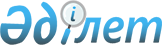 Об утверждении требований к защите свидетельства о рождении
					
			Утративший силу
			
			
		
					Постановление Правительства Республики Казахстан от 17 июня 2013 года № 601. Утратило силу постановлением Правительства Республики Казахстан от 13 июля 2023 года № 560
      Сноска. Утратило силу постановлением Правительства РК от 13.07.2023 № 560 (вводится в действие по истечении десяти календарных дней после дня его первого официального опубликования).
      В соответствии с подпунктом 2) статьи 25 Закона Республики Казахстан от 29 января 2013 года "О документах, удостоверяющих личность" Правительство Республики Казахстан ПОСТАНОВЛЯЕТ:
      1. Утвердить прилагаемые требования к защите свидетельства о рождении.
      2. Настоящее постановление вводится в действие по истечении десяти календарных дней со дня первого официального опубликования. Требования к защите свидетельства о рождении
      1. На бланке свидетельства о рождении должен быть изображен Государственный Герб Республики Казахстан.
      2. Бланк свидетельства о рождении имеет двустороннюю печать. Бланк свидетельства о рождении состоит из окантовывающей рамки и тангирной сетки, составленных с использованием казахских орнаментов, узоров (не менее 30 % площади).
      3. В качестве обязательного защитного элемента используется микрошрифт с высотой не более 250 мкм, а также гильошные элементы. Графические элементы не содержат растровых структур, кроме линейных (штриховых). 
      4. Бланк свидетельства о рождении изготовливается на качественной бумаге с оригинальным водяным знаком, специальными защитными вкраплениями, белизна 94-96 %, с высоким содержанием хлопкового или льняного волокна, плотность - 100-120 г/м2. Красочность - в печати должно быть использовано не менее 4-х красок с каждой стороны. При этом необходимо использовать специальные пастельные краски, не изменяющие свой цвет и насыщенность под действием температуры, с добавками, препятствующими цветному репродуцированию.
      5. Бланк свидетельства о рождении должен иметь твердый переплет и бумвиниловую оболочку с наименованием на обложке, иметь вклеенный вкладыш, который должен иметь одностороннюю печать.
      6. Бланк свидетельства о рождении имеет семизначный номер.
					© 2012. РГП на ПХВ «Институт законодательства и правовой информации Республики Казахстан» Министерства юстиции Республики Казахстан
				
Премьер-Министр
Республики Казахстан
С. АхметовУтверждены
постановлением Правительства
Республики Казахстан
от 17 июня 2013 года № 601 